ПРИЛОЖЕНИЕ к постановлению администрациимуниципального образованиягород Краснодарот ___08.12.2017__№____5792____ПРОЕКТ межевания территории, ограниченной улицами Кузнечной, Коммунаров, имени Будённого, Красноармейской, в Центральном внутригородском округе города Краснодара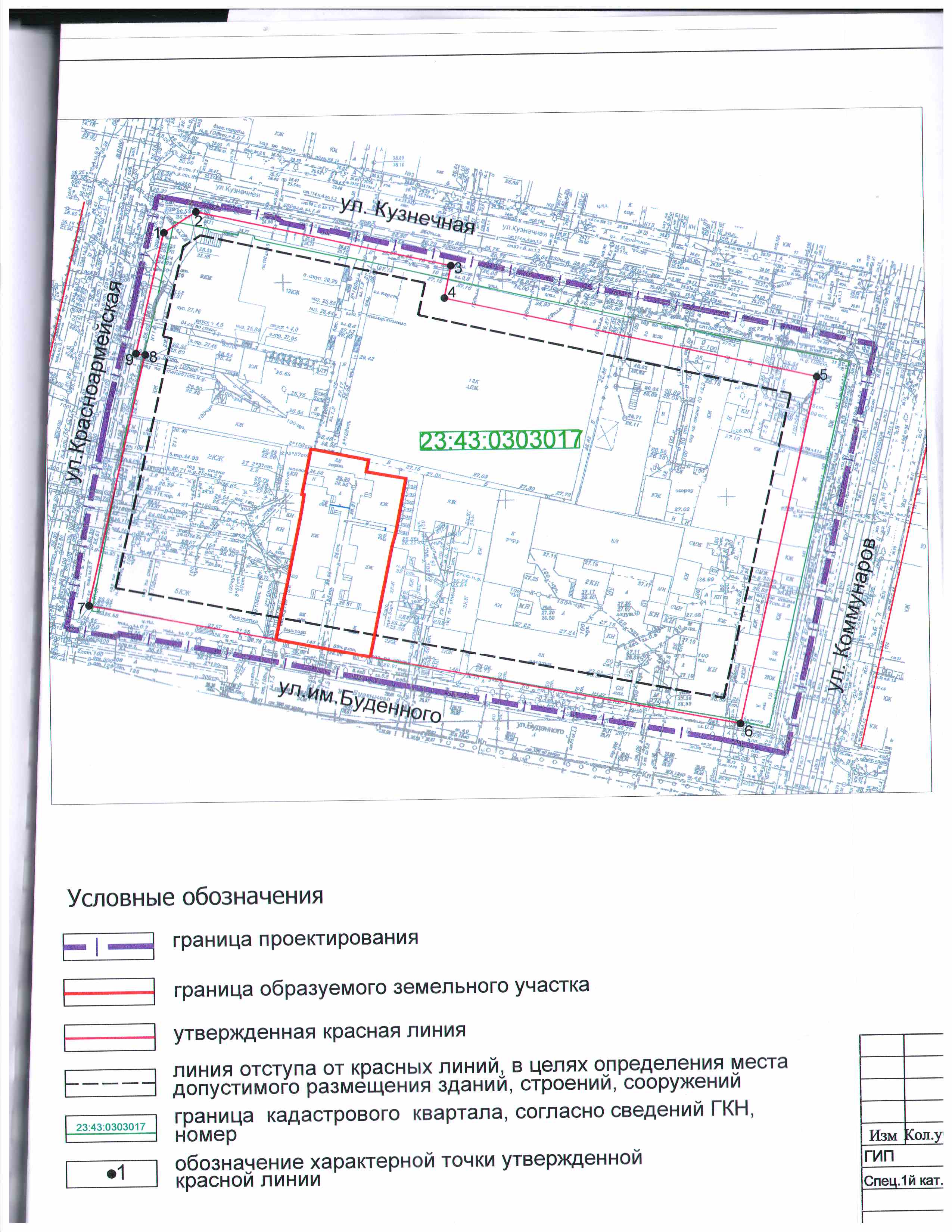 Директор департамента архитектуры и градостроительства администрации муниципального образования город Краснодар 						   М.Л.Фролов